Термин «универсальные учебные действия» (УУД) это –Универсальные учебные действия – это умение учиться, т. е. способность обучающегося к саморазвитию и самосовершенствованию путём присвоения нового социального  опыта.Предпосылки   регулятивных универсальных учебных действий: умение осуществлять действие по образцу и заданному правилу; умение сохранять заданную цель; умение видеть указанную ошибку и исправлять ее по указанию взрослого; умение контролировать свою деятельность по результату; умение адекватно понимать оценку взрослого и сверстника.Умение формулировать проблему;Выбор способов решения проблемы творческого и поискового характера;Создание плана действий (алгоритм);Контроль и оценка процесса и результатов деятельности;Поиск необходимой информации;Установление причинно-следственных связей.В сфере  формирования коммуникативных универсальных учебных действий предполагается, что при поступлении в школу ребенок достигает определенного уровня развития общения. В состав абсолютно необходимых для начала обучения ребенка в школе предпосылок входят следующие компоненты:потребность ребенка в общении со взрослыми и сверстниками;владение определенными вербальными и невербальными средствами общения;желательно эмоционально позитивное  отношение к  процессу сотрудничества;ориентация на партнера по общению,умение слушать собеседника.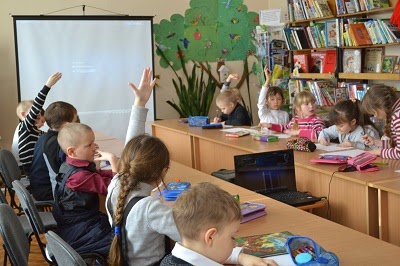 